Индивидуальный предприниматель {ФИОИП}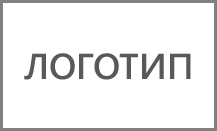 {АдресДляДокументов}{КонтактныеДанные}Образец заполнения платежного порученияСчёт № {НомерДокумента} от {ДатаДокумента}
{ФактурнаяЧасть}Всего к оплате: {СуммаДокументаПрописью}.


{Комментарий}
 {НаименованиеБанкаИГородБанка}{НаименованиеБанкаИГородБанка}{НаименованиеБанкаИГородБанка}{НаименованиеБанкаИГородБанка}БИК{БИК}{НаименованиеБанкаИГородБанка}{НаименованиеБанкаИГородБанка}{НаименованиеБанкаИГородБанка}{НаименованиеБанкаИГородБанка}Сч. №{КоррСчет}Банк получателяБанк получателяБанк получателяБанк получателяИНН{ИНН}КПП{КПП}Сч. №{РасчетныйСчет}Индивидуальный предприниматель {ФИОИП}Индивидуальный предприниматель {ФИОИП}Индивидуальный предприниматель {ФИОИП}Индивидуальный предприниматель {ФИОИП}ПолучательПолучательПолучательПолучательПоставщик:{ФИОИП}Покупатель: {НазваниеКонтр}, {ИННКонтр}, {КППКонтр}ПоставщикИндивидуальный предприниматель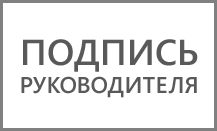 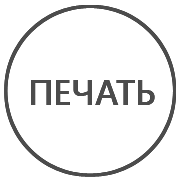 {ФИОДляПодписи}должностьподписьрасшифровка подписи